                                              Директор:;GSM 0885671018;Е-mail: ouhrs.pz@abv.bg - Канцелария:034/988940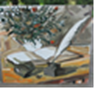 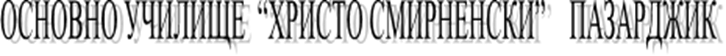 ДОДИРЕКТОРА НА ОУ „ ХРИСТО СМИРНЕНСКИ“ПАЗАРЖИКД О К Л А ДОт Боянка Серафимова- координатор по обща и допълнителна подкрепа при ОУ „ Христо Смирненски“,съгл. Заповед № 921-439/09.09.2019 г. на директора на училището.През учебната 2019-2020 година са осъществени дейности по обща и допълнителна подкрепа за учениците в училище, както следва:I. Обща подкрепа1. Екипна работа между учителите и другите педагогически специалистиПри необходимост се осъществяваха работни срещи с учителите с цел подкрепа на пряката им работа с деца проявяващи емоционални и поведенчеси проблеми.2. Ранно оценяване на потребностите и превенция на обучителните затрудненияОбследване на учениците от 1 клас с тест за училищна готовност – 35 бр.Анализ на резултатите – 1 бр.3. Кариерно ориентиране на ученициУчениците са информирани за възможността да получат индивидуално кариерно консултиране при желание от тяхна страна.4. Занимания по интересиСъздаване на клуб „Опознаване на човешките ценности“  - участници ученици от 6 и 7 клас5. Дейностите за превенция на насилието и преодоляване на проблемното поведениеПсихологическата подкрепа по ал. 1 насочена към ученици –  16 ученици са получили психологическо консултиране;7 бр. ученици - включени в графика за работа на психолога в направление психо – социална рехабилитация и преодоляване на проблемно поведение;Консултация с родителите – периодично родителите получават обратна връзка за етапите на консултиране, 15 бр.Извършване на групова работа с ученици „Поведението на обществени места“, „Аз и отношенията със семейството ми“, „Права и отговорности в училище“По заявка на класен ръководител: 3 бр.Групова работа с ученици при отбелязване на събития: Тен на толерантността – всички класове; Розова фланелка – всички класове – 20 бр.Изготвяне е провеждане на анкета за оценка на агресията в училище – 200 бр. ученициСтатистически анализ – 1бр.II. Допълнителна подкрепа1.Осъществяване на консултативна дейност1.1.За родители/семейства на деца/ученици със СОП/. Консултации с родителите на ученици със СОП по въпроси, отнасящи се главно : запознаване с графика на работа на специалистите, конкретни въпроси за определяне на домашна работа и нейното изпълнение; работата и постигнатите резултати през първи и втори учебен срок.Консултиране по включване на родителите и техните деца към онлайн  платформи за дистанционно обучение.Сформиране на групи с учениците със СОП.1.2. За общообразователни учителиВъзможностите на холандска програма по математика „Ремелка“-  в ОУ “Хр.Смирненски“- Пазарджик Консултиране на учители относно новите наименования и записване на качествените оценки на ученици със СОП.Работа онлайн заедно с учители по учебните предмети в класове и групи в платформа Тиймс.1.3. За ученици със СОППодреждане на работното място.Подготовка за час на необходимите учебни помагала.Избор на подходящи помощни средства, които да улеснят  обучениетоИзбор на подходяща платформа и начин за онлайн общуване2. Осъществени основни координиращи дейности/с кои институции, организации, лица и др. са осъществени конкретни взаимодействия и по какъв повод /причина/.Осъществена оценка на индивидуалните потребности на децата и учениците със СОП и насочване на същите за допълнителна подкрепа  и получаване на оценка  на допълнителна подкрепа от екип на РЦПППО.Осигуряване на копия от документи и предоставянето на родителите за учениците, които ще постъпят в друго учебно заведение, съгл. Чл.127, ал.2 от Наредбата за приобщаващо образование.3. Брой проведени заседания на ЕПЛР3 основни- в началото на годината; края на I срок  и края на  II срок; 2- по приемане на нови ученици на допълнителна подкрепа ; 1 за НВО 7 клас.4. Дейности на членовете на екипаИзработване на годишен график на ЕПЛР.утвърждаване от директора.Изработване на план за работа на РУ, логопеда и психолога. Утвърждаване от директора.Изработване на график за работа на РУ, логопеда и психолога.Актуализиране на графиците  за втория срок.Изработване на списък на ученици със СОП. Актуализиране на списък.Изработване на ПП на ученици със СОП.Изработване  на ИУПр на ученици със СОП от учителите по предмети и РУ.Изработване на Карта  за оценка от членовете на ЕПЛР.Консултации с родители, ученици и учители.Отчитане на постигнатите резултати от обучението на учениците със СОП за първи  и втори  учебен  срок.Водене на протоколите от заседанията на екипите .Ресурсно подпомагане – 12 ученици.Психо – социална рехабилитация – 11 ученици .Рехабилитация на комуникативните нарушения – 5 ученици.5. Брой ученици на допълнителна подкрепа.В началото  на учебната година-10  ученициВ края на втори срок – 12 ученициУчениците със СОП са от 1 до 7 клас. От тях- 9 ученици се обучават по общообразователна програма с количествени оценки ;  3  ученици се обучават по ИУПрограми по основните предмети и се оценяват с качествени оценки. Двама ученици са освободени от ФВС с медицински протокол.6. Ученици   със СОП, които се явяват на НВО 7 клас: двама. Осигурени консултанти и зала за провеждане на изпитите по БЕЛ и Математика.Постигнати резултати: БЕЛ: много добър и добър; Математика – добър. Един учениксъс СОП,  завършва с качествени оценки с удостоверение за завършен 7 клас и е насочен от РЦПППО към училището, което желае.Двама ученици със СОП, завършват със Свидетелство за завършено основно образование.Дата:  01.07.2020г.                                 Боянка Серафимова:............................../ координатор по обща и допълнителна подкрепа при ОУ „ Христо Смирненски“-гр. Пазарджик/